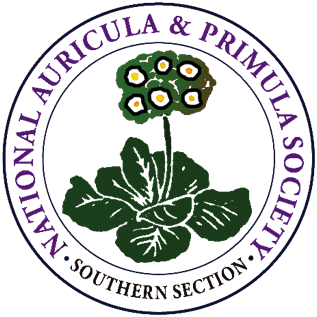 THE NATIONALAURICULA & PRIMULASOCIETY(SOUTHERN SECTION)Show ScheduleForPrimula ShowFor venues and dates see the current editionof our Spring Newsletter “Offsets” or visit  http://southernauriculaprimula.org/(Hon. Secretary: Mr. L.E. Wigley, 67, Warnham Court Road, Carshalton Beeches, Surrey SM5 3ND)Joint Hon. Show Superintendent:Mr. R. NorgateExhibits must be staged between 10 a.m. and 12:00 p.m.Judging will begin at 12:00 p.m.Exhibits must NOT be removed from the Show Benches before 5 p.m.unless permission has been given by the Show Superintendents.A hand bell will be rung at 12:00 p.m. and at the close of the showThe show bench area of the hall is closed to members between 12:00 p.m and 2:30 p.m., except to those involved in or with judging. Rules for CompetitorsThe Competition is open to members of the National Auricula and Primula Society (Southern Section)Any number of entries may be submitted in each class. Plants must have been in the possession of the exhibitor for at least three months prior to the Show. Plants in the seedling classes must not have won an award at any previous N.A.P.S show.Novice classes are open only to those who have not previously won three first awards in the Section in which the plants are entered. All exhibits must be legibly names, one card to each pot. Neat stakes may be used to support stems in the Show, Alpine and Double Auricula        classes only, but any packing placed between pips must be removed before judging commences. No wire support permitted. In Show, Alpine and Double Auricula classes trusses must not have less than five expanded pipes except in the single plant classes where the minimum is three. One truss only will be judged on each plant. Any others should be tied down or removed by the exhibitor. Unopened pips should be removed. In all Border Auricula classes (including Novice) plants must have not less than three trusses, except seedlings, which should have at least two. In the Gold Laced Polyanthus classes one truss only will be judged, but tying down or removal is not required, since choice of truss will be at the judge’s discretion. The truss must have not less than five expanded pips.For Year Book purposed full details of plants shown are required from each exhibitor, who should obtain the appropriate from the Show Superintendents’ table, and complete and return after benching plants.  The decision of the judges is final. They may, at their discretion withhold any or all of the awards in any class. Winners of the Society’s trophies are responsible for the engraving of same, as appropriate, and for their return the following year. The society regrets it cannot undertake to have engraving done on a member’s behalf. All pots must be round, plastic or clay and terra cotta coloured. Exhibitors of winning seedlings should ensure that the compiler of the Society’s Seedling Register has details for the Year Book as soon as practical. POINTS SYSTEMPlant sales will take place throughout the day at all shows.Donations of plants or on the usual 50/50 basis would be much appreciated. Would all members please ensure that their plants are removed from the bench at the end of the Show. PRIMULA SHOWTrophies and AwardsThe PRIMULA CUP will be awarded for the most points in Sections 1, 2 & 3.Special cards will be awarded for the Premier Plants in each Section.The POULTON CUP will be awarded for the Premier Plant from classes 16,17, 37, 38 and 47 (Novices)The EDEN TROPHY will be awarded to the winner of most points in classes 1 - 15.The LAWRENCE WIGLEY TROPHY will be awarded to the Premier of Premiers from Sections 1 – 4.(In the P. allionii related classes pans must contain only one species or hybrid, but may contain more than one specimen. All other primula species or form of species, i.e. in Sections 1, 2 and 3, can be multi-crowned, but ONE POT may contain MORE THAN ONE PLANT, i.e. thus more effectively displaying such diminutive species as P. scotica,P. farinosa, P. incana, P. mistassinica, P. laurentiana, P. stricta, P. modesta, P. scandinavica etc.)SECTION I -  EUROPEAN PRIMULAS(Excluding Florist and Border Auriculas and Vernales types)(a) Pan size not to exceed 6.5ins. (16.5 cms) outside diameter(b) Pan size to exceed 6.5ins. (16.5 cms) outside diameter(c) Pan size not to exceed 4.5ins. (11.4 cms) outside diameter(d) Pan size has no restrictions.SECTION II - PRIMULAS OF VERNALES TYPE(Excluding Florist Gold Laced Polyanthuses)The JOHN BARLOW CUP will be awarded to the winner of most points in Classes 20 – 36The MARGARET WEBSTER TROPHY will be awarded for the Premier Plant in Section II. N.B. In Classes 28 – 31 ‘medium flowered’ = preferred flower maximum diameter of         1 ½ inches (3.8 cms). In classes 33 and 34 ‘miniature’ = preferred flower maximum        diameter of 1 inch (2.5 cms)SECTION III - PRIMULAS OTHER THAN EUROPEANThe KINGDOM TROPHY will be awarded to the winner of most points in Classes 40 – 46.(a) Pan size not to exceed 6.5ins. (16.5 cms) outside diameter(b) Pan size to exceed 6.5ins. (16.5 cms) outside diameter(c) Pan size has no restrictionSECTION IV - FLORIST GOLD LACED POLYANTHUSESThe WOOD MILLS CUP will be awarded to the winner of most points in Classes 50 – 53.The LADY DRURY CUP will be awarded for the Premier Gold Laced Polyanthus. SECTION V - AURICULASSECTION VI - PRIMULACEAE(e.g. Androsace, Cyclamen, Dionysia, Soldanella etc. but excluding Primula species and hybrids)6 plant classes-     1st 9 points, 2nd 6 points, 3rd 3 points3 and 4 plant classes -     1st 6 points, 2nd 4 points, 3rd 2 points1 and 2 plant classes-     1st 3 points, 2nd 2 points, 3rd 1 points11 plant P. allionii or form of P. allionii 22 plants species or form of species, different, excluding P. allionii and forms of P. allionii.  31 plant species or form of species, excluding P. allionii and forms of P. allionii  43 plants, hybrids, different.   52 plants, hybrids, different.   61 plant, hybrid.   71 plant P. allionii or forms of P. allionii.81 plant species or form of species, excluding P. allionii and forms of P. allionii.   99A3 plants hybrid, different.  2 plants hybrid, different.  101 plant hybrid.111 plant P. allionii or form of P. allionii.   121 plant species or form of species, excluding P. allionii and forms of P. allionii.  132 plants hybrid, different.141 plant hybrid.  151 plant hybrid seedling, raised by exhibitor, cross to be specified. 161 plant species or form of species (novice). 171 plant hybrid (Novice). 202 plants species or subspecies, different.  211 plant species.  221 plant anomalous species or hybrid (e.g. single Jack-in-the-green, hose in hose  etc). 232 plants double species or hybrid, different. 241 plant double species or hybrid.   253 plants single primrose of Juliana type (to include primrose and semi-polyanthus forms) different.  262 plants single primrose of Juliana type (to include primrose and semi-polyanthus forms) different.  271 plant single primrose of Juliana type (to include primrose and semi polyanthus forms).  282 plants single hybrid primrose, medium flowered, different. 291 plant single hybrid primrose, medium flowered.   302 plants single hybrid polyanthus, medium flowered, different. 311 plant single hybrid polyanthus, medium flowered excluding Cowichans.  321 plant Cowichan polyanthus.  332 plants miniature polyanthus (e.g.’ Firefly’ and Juliana type of polyanthus form), different.341 plant miniature polyanthus (e.g. ‘Firefly’ and Juliana types of polyanthus form).351 plant Vernales hybrid raised by exhibitor from own crosses, cross to be specified.361 plant Vernales hybrid not covered in any of the  classes 22 to 35. 371 plant Vernales (Novice) species.  381 plant Vernales hybrid (Novice). 402 plants species or hybrids different excluding P. denticulata and forms and P. sieboldii.  411 plant species or hybrid, excluding P. denticulata and forms and P. sieboldii.  421 plant species or hybrid, excluding P. denticulata and forms and P. sieboldii. 431 plant, P. denticulata or form of P. denticulate.  442 plants, non-hardy Primula.  451 plant, non-hardy Primula.  461 plant P. sieboldii or form of P. sieboldii.  471 plant species or hybrid (Novice).  503 plants Gold Laced Polyanthus, either ground colour.  512 plants Gold Laced Polyanthus either ground colour.  521 plant Gold Laced Polyanthus, dark ground colour.  531 plant Gold Laced Polyanthus, red ground colour.  541 plant Gold Laced Polyanthus, either ground colour (Novice).602 plants show Auricula, different.  611 plant show Auricula, edged.  621 plant show Auricula, self.  631 plant show Auricula, fancy edged.  641 plant show Auricula, fancy. 651 plant show Auricula, striped.  662 plants Alpine Auricula, different.  671 plant Alpine Auricula gold centre. 681 plant Alpine Auricula light centre.  691 plant Double Auricula. 702 plants Border Auricula different.  711 plant Border Auricula.  721 plant Auricula, any type (Novice).  801 plant Primulaceae excluding Androsace811 plant Androsace 